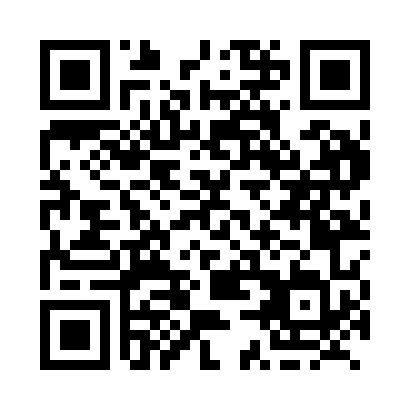 Prayer times for Dogwood, Newfoundland and Labrador, CanadaWed 1 May 2024 - Fri 31 May 2024High Latitude Method: Angle Based RulePrayer Calculation Method: Islamic Society of North AmericaAsar Calculation Method: HanafiPrayer times provided by https://www.salahtimes.comDateDayFajrSunriseDhuhrAsrMaghribIsha1Wed4:136:001:186:238:3810:252Thu4:115:581:186:248:3910:273Fri4:095:561:186:258:4110:294Sat4:065:551:186:268:4210:315Sun4:045:531:186:278:4410:346Mon4:015:521:186:278:4510:367Tue3:595:501:186:288:4710:388Wed3:575:481:186:298:4810:409Thu3:545:471:186:308:4910:4310Fri3:525:451:186:318:5110:4511Sat3:495:441:186:328:5210:4712Sun3:475:431:186:328:5410:5013Mon3:455:411:186:338:5510:5214Tue3:435:401:186:348:5610:5415Wed3:405:391:186:358:5810:5616Thu3:385:371:186:368:5910:5917Fri3:365:361:186:369:0011:0118Sat3:345:351:186:379:0211:0319Sun3:315:341:186:389:0311:0620Mon3:295:321:186:399:0411:0821Tue3:275:311:186:399:0511:1022Wed3:255:301:186:409:0711:1223Thu3:245:291:186:419:0811:1324Fri3:235:281:186:429:0911:1425Sat3:235:271:186:429:1011:1426Sun3:235:261:186:439:1111:1527Mon3:225:251:196:449:1211:1628Tue3:225:251:196:449:1311:1629Wed3:215:241:196:459:1411:1730Thu3:215:231:196:469:1511:1731Fri3:215:221:196:469:1611:18